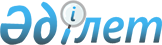 Об утверждении стоимости разовых талонов для лиц, реализующих товары 
на рынках Жамбылского района
					
			Утративший силу
			
			
		
					Решение маслихата Жамбылского района Северо-Казахстанской области от 27 апреля 2009 года N 16/9. Зарегистрировано Управлением юстиции Жамбылского района Северо-Казахстанской области 26 мая 2009 года N 13-7-109. Утратило силу - решением Жамбылского районного маслихата Северо-Казахстанской области от 28 марта 2013 года N 13/6      Сноска. Утратило силу - решением Жамбылского районного маслихата Северо-Казахстанской области от 28.03.2013 N 13/6      

В соответствии с статьей 6 Закона Республики Казахстан от 23 января 2001 года № 148-II «О местном государственном управлении в Республике Казахстан», пунктом 6 статьи 36 Закона Республики Казахстан от 10 декабря 2008 года № 100-IV «О введении в действие Кодекса Республики Казахстан «О налогах и других обязательных платежах в бюджет», сессия районного маслихата РЕШИЛА:



      1. Установить стоимость разовых талонов для лиц, реализующих товары на рынках Жамбылского района согласно приложения.



      2. Признать утратившим силу решение Жамбылского районного маслихата от 24 мая 2007 года № 6/38 (зарегистрировано в реестре государственной регистрации нормативных правовых актов от 29 июня 2007 года за № 13-7-53, опубликовано в районной газете «Ауыл арайы – Сельская новь» от 13 июля 2007 года № 32).



      3. Настоящее решение вводится в действие по истечении десяти календарных дней после первого официального опубликования.      Председатель                                     Секретарь

      ХVI очередной сессии                        районного маслихата

      Л. Шатохина                                      Б.Мусабаев

Приложение

к решению сессии Жамбылского районного

маслихата от 27 апреля 2009 года № 16/9 Стоимость разовых талонов для лиц,

реализующих товары на рынках Жамбылского района
					© 2012. РГП на ПХВ «Институт законодательства и правовой информации Республики Казахстан» Министерства юстиции Республики Казахстан
				Наименование реализуемых товаровСтоимость разового талона за 1 день в тенге1. Торговля продовольственными товарамиТорговля с прилавка350Торговля с рукПродажа рыбы187Продажа мясопродуктов3852. Торговля товарами народного потребленияТорговля с рукТорговля с прилавка316